          المملكة العربية السعودية                                                                                                                      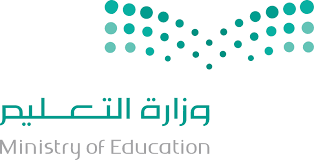                وزارة التعليم                                                                                                                     الصف : الثالث الابتدائي    الإدارة العامة للتعليم بمنطقة ………                                                                                                   زمن الاختبار : ساعتان  مدرسة …………………………                                                                                                  التاريخ :    /    /1445هـالاختبار النهائي لمادة الدراسات الإسلامية الفصل الدراسي الأول  لعام 1444 – 1445هـ( 1 )السؤال الأول : اختاري الإجابة الصحيحة من بين الأقواس : ( 2 )      السؤال الثاني : صنفي الكلمات التالية بوضع كل كلمة في الحقل المناسب :( غسل ماء - أحجار - مناديل - ورق )      السؤال الثالث : املاى الفراغات بما يناسبها من الكلمات الآتية :( إيتاء الزكاة - الشهادتان - البول - أربعة - المنكر الكعبة - واجبة )1- مفتاح الدخول الى الإسلام …………………………2- الركن الثالث من اركان الإسلام …………………………3- امرنا الرسول صلى الله عليه وسم بالتوحيد ونهانا عن …………………………4- عدد ركعات صلاة العصر …………………………5- أنواع النجاسة ………………………… والغائط6- ………………………… قبلة المسلمين7- حكم أداء الصلاة …………………………      السؤال الرابع : ضعي علاقة (   √  ) او (   ✗   ) أمام العبارات :1- يجب أن أستتر عند قضاء الحاجة (          )2- أقدم رجلي اليمنى عند دخول الخلاء (          )3- غسل مخرج البول والغائط بالماء يسمى استنجاء (          )4- تحدث سعد مع أخيه وهو يقضى حاجته (          )5- إذا وقعت نجاسة على ملابسي أو مكان صلاتي أزيلها بالماء(          ) 6 - اقضي حاجتي عند شجرة مثمره (          ) ( 3 )السؤال الخامس : صلي من العمود ( أ ) ما يناسبه في العمود ( ب ) : انتهت الأسئلة مع تمنياتنا لكن بالتوفيق والنجاح                                                                   المعلمة المادة / ( 4 )السؤال الأول : اخـتـار/ي الإجـابـة الـصـحـيـحـة :                                                                  السؤال الثاني :     صنف/ي الكلمات التالية بوضع كل كلمة في الحقل المناسب:                                                                               (غسل- ماء-أحجار-مناديل-ورق)                             السؤال الثالث:  إملأ /ي الفراغات بما يناسبها من الكلمات الآتية :                                                     ( إيتاء الزكاة -  الشهادتان  - البول  -  اربعة-  المنكر- الكعبة  -واجبه  )1-	مفتاح الدخول الى الاسلام  ………………..…..…2-	الركن الثالث من اركان الاسلام  ………………..…..…3-	امرنا الرسول صلى الله عليه وسم بالتوحيد ونهانا عن  ………………..…..…4-	عدد ركعات صلاة العصر   ………………..…..…5-	أنواع النجاسة  ………………..…..…والغائط6-	………………..…..…قبلة المسلمين7-حكم أداء الصلاة.........................1- يجب أن أستتر عند قضاء الحاجة                                             (      )2- أقدم رجلي اليمنى عند دخول الخلاء                                         (       )3-غسل مخرج البول والغائط بالماء يسمى استنجاء                         (       )4- تحدث سعد مع أخيه وهو يقضي حاجته                                    (       )5- إذا وقعت نجاسة على ملابسي أو مكان صلاتي أزيلها بالماء           (       )6-اقضي حاجتي عند شجرةٍ مثمره                                              (       )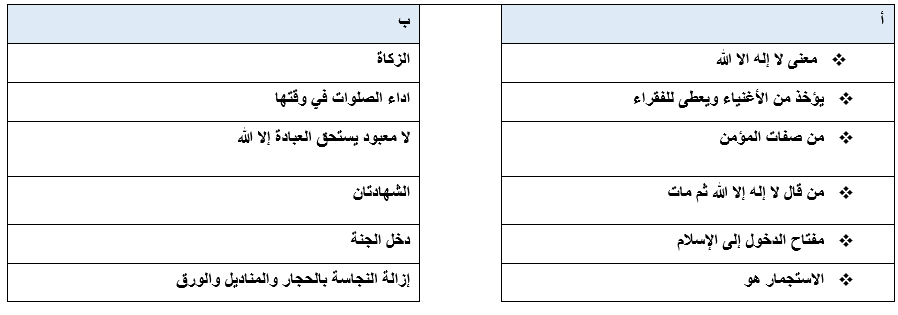                                                                     انتهت الاسئلة                                                                                                                                 معلمة المادة : نجوى حريصي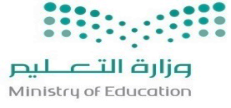 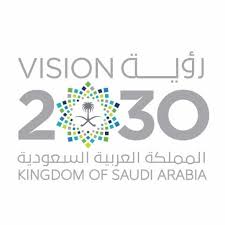 اسم الطالبة :............................   أُجيبُ عن الأسئلة الآتية :   ب)أَصِلُ من الْعمود ( أ ) ما يناسبهُ من الْعمود ( ب ) :ـــــــــــــــــــــــــــــــــــــــــــــــــــــــــــــــــــــــــــــــــــــــــــــــــــــــــــــــــــــــــــــــــــــــ المدققةالمدققةالمراجعةالمراجعةالمصححةالمصححةالدرجةالدرجةرقم السؤالالتوقيعالاسمالتوقيعالاسمالتوقيعالاسمكتابةًرقمًارقم السؤالالسؤال الأولالسؤال الثانيالسؤال الثالثالسؤال الرابعالسؤال الخامسالمجموع40المجموع15يدل قوله تعالى وثيابك فطهر) على وجوب إزالة النجاسة عن :يدل قوله تعالى وثيابك فطهر) على وجوب إزالة النجاسة عن :يدل قوله تعالى وثيابك فطهر) على وجوب إزالة النجاسة عن :أ) مكان الصلاة ب) البدن ج) الملابس نقول عند الخروج من الخلاء :نقول عند الخروج من الخلاء :نقول عند الخروج من الخلاء :أ) غفرانك ب) بسم الله ج) الحمدلله نجتنب قضاء الحاجة في :نجتنب قضاء الحاجة في :نجتنب قضاء الحاجة في :أ) الظل النافع ب) الخلاءج) الصحراءمن الأشياء التي لا يجوز الخلاء بها :من الأشياء التي لا يجوز الخلاء بها :من الأشياء التي لا يجوز الخلاء بها :أ) كتاب التوحيدب) القلمج) الساعةقضی احمد حاجته في مكان ليس فيه ماء عندها يجب عليه ان يمسح مكان البول :قضی احمد حاجته في مكان ليس فيه ماء عندها يجب عليه ان يمسح مكان البول :قضی احمد حاجته في مكان ليس فيه ماء عندها يجب عليه ان يمسح مكان البول :أ) مسحة واحدةب) مسحتان تكفيج) ثلاث مسحات منقياتعند الدخول الى الحمام ادخل بـ :عند الدخول الى الحمام ادخل بـ :عند الدخول الى الحمام ادخل بـ :أ) رجلي اليمنيب) رجلي اليسرىج) يديمن شروط الصلاة :من شروط الصلاة :من شروط الصلاة :أ) الأكلب) الشربج) العقلعورة الرجل :عورة الرجل :عورة الرجل :أ) من السرة الى الركبةب) كامل الجسمج) وجهيسن التمييز في الصلاة :سن التمييز في الصلاة :سن التمييز في الصلاة :أ) 5 سنواتب) 7 سنوات ج) 9 سنوات    10- ترتيب الصلاة في اركان الإسلام :   10- ترتيب الصلاة في اركان الإسلام :   10- ترتيب الصلاة في اركان الإسلام :أ) الاولب) الثاني ج) الاخير    11- اول ما يحاسب فيه العبد يوم القيامة :    11- اول ما يحاسب فيه العبد يوم القيامة :    11- اول ما يحاسب فيه العبد يوم القيامة :أ) الصلاةب) الصيام ج) الأكل    12- من صفات المؤمن :    12- من صفات المؤمن :    12- من صفات المؤمن :أ) الصلاة في وقتهاب) الصلاة متأخراً ج) لا أصلي    13- اعلى مراتب الدين :    13- اعلى مراتب الدين :    13- اعلى مراتب الدين :أ) الإسلامب) الإيمان ج) الإحسان    14- الرسول صلى الله عليه وسلم مرسل لـ :    14- الرسول صلى الله عليه وسلم مرسل لـ :    14- الرسول صلى الله عليه وسلم مرسل لـ :أ) الإنس فقطب) الإنس والجن ج) الجن فقط    15- الاستنجاء هو الغسل بـ :    15- الاستنجاء هو الغسل بـ :    15- الاستنجاء هو الغسل بـ :أ) الماءب) التراب ج) العصير6استنجاءاستجمار1- 1- 2-  2-  3- 3- 766( أ ) ( ب )معنى لا إله الا الله (     ) الزكاةيؤخذ من الأغنياء ويعطى للفقراء (     ) اداء الصلوات في وقتهامن صفات المؤمن (     ) لا معبود يستحق العبادة إلا اللهمن قال لا إله إلا الله ثم مات(     ) الشهادتانمفتاح الدخول إلى الإسلام (     ) دخل الجنةالاستجمار هو(     ) إزالة النجاسة بالحجار والمناديل والورق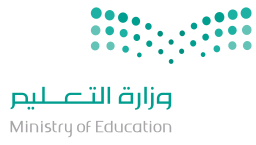 المادةالدراسات الإسلامية الصفالثالث الابتدائي       الزمنساعتاناسم الطالب/ـة : ــــــــــــــــــــــــــــــــــــــــــــــــــــــــــــــــــــــــــــــــــــــــــــــــــــــــــــ         ثالث (          )اسم الطالب/ـة : ــــــــــــــــــــــــــــــــــــــــــــــــــــــــــــــــــــــــــــــــــــــــــــــــــــــــــــ         ثالث (          )اسم الطالب/ـة : ــــــــــــــــــــــــــــــــــــــــــــــــــــــــــــــــــــــــــــــــــــــــــــــــــــــــــــ         ثالث (          )اسم الطالب/ـة : ــــــــــــــــــــــــــــــــــــــــــــــــــــــــــــــــــــــــــــــــــــــــــــــــــــــــــــ         ثالث (          )اسم الطالب/ـة : ــــــــــــــــــــــــــــــــــــــــــــــــــــــــــــــــــــــــــــــــــــــــــــــــــــــــــــ         ثالث (          )اسم الطالب/ـة : ــــــــــــــــــــــــــــــــــــــــــــــــــــــــــــــــــــــــــــــــــــــــــــــــــــــــــــ         ثالث (          )يدل قوله تعالى(وثيابك فطهر)على وجوب إزالة النجاسة عن:نقول عند الخروج من الخلاء:نجتنب قضاء الحاجة في:مكان الصلاةغفرانكالظل النافعالبدنبسم الله الخلاءالملابسالحمدللهالصحراءمن الأشياء التي لايجوز الخلاء بها:قضى احمد حاجته في مكان ليس فيه ماءعندها يجب عليه ان يمسح مكان البول:عند الدخول الى الحمام ادخل  بـكتاب التوحيدمسحة واحدة رجلي اليمنىالقلممسحتان تكفيرجلي اليسرىالساعةثلاث مسحات منقياتيديمن شروط الصلاة:عورة الرجل:سن التمييز في الصلاةالأكلمن السرة الى الركبة5سنواتالشربكامل الجسم7سنواتالعقلوجهي9سنواتترتيب الصلاة في اركان الإسلام:اول مايحاسب فيه العبد يوم القيامة:من صفات المؤمن:الاولالصلاةالصلاة في وقتهاالثانيالصيامالصلاة متأخراًالاخيرالأكللا أصلياعلى مراتب الدين:الرسول صلى الله عليه وسلم مرسل لـالاستنجاء هو الغسل بـالإسلامالإنس فقطالماءالإيمانالإنس والجنالترابالإحسانالجن فقطالعصيراستنجاءاستجمارالسؤال الأول : - مادة التوحيد  (عشر درجات) :السؤال الأول : - مادة التوحيد  (عشر درجات) :السؤال الأول : - مادة التوحيد  (عشر درجات) :السؤال الأول : - مادة التوحيد  (عشر درجات) :السؤال الأول : - مادة التوحيد  (عشر درجات) :السؤال الأول : - مادة التوحيد  (عشر درجات) :السؤال الأول : - مادة التوحيد  (عشر درجات) :السؤال الأول : - مادة التوحيد  (عشر درجات) :السؤال الأول : - مادة التوحيد  (عشر درجات) :في الفقرات من 1 – 10  ، أختار  الإجابة الصحيحة لكل مما يلي بتظليل الحرف الصَّحِيح :    في الفقرات من 1 – 10  ، أختار  الإجابة الصحيحة لكل مما يلي بتظليل الحرف الصَّحِيح :    في الفقرات من 1 – 10  ، أختار  الإجابة الصحيحة لكل مما يلي بتظليل الحرف الصَّحِيح :    في الفقرات من 1 – 10  ، أختار  الإجابة الصحيحة لكل مما يلي بتظليل الحرف الصَّحِيح :    في الفقرات من 1 – 10  ، أختار  الإجابة الصحيحة لكل مما يلي بتظليل الحرف الصَّحِيح :    في الفقرات من 1 – 10  ، أختار  الإجابة الصحيحة لكل مما يلي بتظليل الحرف الصَّحِيح :    في الفقرات من 1 – 10  ، أختار  الإجابة الصحيحة لكل مما يلي بتظليل الحرف الصَّحِيح :    في الفقرات من 1 – 10  ، أختار  الإجابة الصحيحة لكل مما يلي بتظليل الحرف الصَّحِيح :    في الفقرات من 1 – 10  ، أختار  الإجابة الصحيحة لكل مما يلي بتظليل الحرف الصَّحِيح :       عدد أركان الإسلام هي :.........     عدد أركان الإسلام هي :.........     عدد أركان الإسلام هي :.........     عدد أركان الإسلام هي :.........     عدد أركان الإسلام هي :.........     عدد أركان الإسلام هي :.........     عدد أركان الإسلام هي :.........     عدد أركان الإسلام هي :.........  أثلاثةبأربعةجخمسةدستة أعلى مراتب الدين هي ............ أعلى مراتب الدين هي ............ أعلى مراتب الدين هي ............ أعلى مراتب الدين هي ............ أعلى مراتب الدين هي ............ أعلى مراتب الدين هي ............ أعلى مراتب الدين هي ............ أعلى مراتب الدين هي ............أالإسلامبالإيمانجالإحساندالصَّلاة المحافظة على الصَّلاة من علامات ...............  المحافظة على الصَّلاة من علامات ...............  المحافظة على الصَّلاة من علامات ...............  المحافظة على الصَّلاة من علامات ...............  المحافظة على الصَّلاة من علامات ...............  المحافظة على الصَّلاة من علامات ...............  المحافظة على الصَّلاة من علامات ...............  المحافظة على الصَّلاة من علامات ............... أالإيمانبالصَّبرجالشَّجاعةدالرَّحمةيصوم المسلمون في شهر ............يصوم المسلمون في شهر ............يصوم المسلمون في شهر ............يصوم المسلمون في شهر ............يصوم المسلمون في شهر ............يصوم المسلمون في شهر ............يصوم المسلمون في شهر ............يصوم المسلمون في شهر ............أشعبانبرمضانجرجبدمحرَّم  (أن تؤمن بالله وملائكته وكتبه ورسله واليوم الآخر والقدر خيره وشره) : هذا تعريف  ...........  (أن تؤمن بالله وملائكته وكتبه ورسله واليوم الآخر والقدر خيره وشره) : هذا تعريف  ...........  (أن تؤمن بالله وملائكته وكتبه ورسله واليوم الآخر والقدر خيره وشره) : هذا تعريف  ...........  (أن تؤمن بالله وملائكته وكتبه ورسله واليوم الآخر والقدر خيره وشره) : هذا تعريف  ...........  (أن تؤمن بالله وملائكته وكتبه ورسله واليوم الآخر والقدر خيره وشره) : هذا تعريف  ...........  (أن تؤمن بالله وملائكته وكتبه ورسله واليوم الآخر والقدر خيره وشره) : هذا تعريف  ...........  (أن تؤمن بالله وملائكته وكتبه ورسله واليوم الآخر والقدر خيره وشره) : هذا تعريف  ...........  (أن تؤمن بالله وملائكته وكتبه ورسله واليوم الآخر والقدر خيره وشره) : هذا تعريف  ...........أالإسلامبالإيمانجالإحساندالْحجيجبُ الْحج على المسلم .........يجبُ الْحج على المسلم .........يجبُ الْحج على المسلم .........يجبُ الْحج على المسلم .........يجبُ الْحج على المسلم .........يجبُ الْحج على المسلم .........يجبُ الْحج على المسلم .........يجبُ الْحج على المسلم .........أمرَّةً في العمر ب مرَّتينجثلاث مراتدأربع مرات   مفتاح الدخول في الإسلام أولًا هي ...............   مفتاح الدخول في الإسلام أولًا هي ...............   مفتاح الدخول في الإسلام أولًا هي ...............   مفتاح الدخول في الإسلام أولًا هي ...............   مفتاح الدخول في الإسلام أولًا هي ...............   مفتاح الدخول في الإسلام أولًا هي ...............   مفتاح الدخول في الإسلام أولًا هي ...............   مفتاح الدخول في الإسلام أولًا هي ...............أالصَّلاةبلا إله إلا اللهجالصَّومدالحج  تُدْفَعُ الزَّكاة لمستحقيها وهم ...........  تُدْفَعُ الزَّكاة لمستحقيها وهم ...........  تُدْفَعُ الزَّكاة لمستحقيها وهم ...........  تُدْفَعُ الزَّكاة لمستحقيها وهم ...........  تُدْفَعُ الزَّكاة لمستحقيها وهم ...........  تُدْفَعُ الزَّكاة لمستحقيها وهم ...........  تُدْفَعُ الزَّكاة لمستحقيها وهم ...........  تُدْفَعُ الزَّكاة لمستحقيها وهم ...........أالفقراء والمساكين بالأطفال فقطجالنِّساء فقطدالأغنياء  (هو أن تعبُد الله كأنَّك تراهُ فإن لمْ تكن تراه فإنَّهُ يراك) : هذا تعريف  ...........  (هو أن تعبُد الله كأنَّك تراهُ فإن لمْ تكن تراه فإنَّهُ يراك) : هذا تعريف  ...........  (هو أن تعبُد الله كأنَّك تراهُ فإن لمْ تكن تراه فإنَّهُ يراك) : هذا تعريف  ...........  (هو أن تعبُد الله كأنَّك تراهُ فإن لمْ تكن تراه فإنَّهُ يراك) : هذا تعريف  ...........  (هو أن تعبُد الله كأنَّك تراهُ فإن لمْ تكن تراه فإنَّهُ يراك) : هذا تعريف  ...........  (هو أن تعبُد الله كأنَّك تراهُ فإن لمْ تكن تراه فإنَّهُ يراك) : هذا تعريف  ...........  (هو أن تعبُد الله كأنَّك تراهُ فإن لمْ تكن تراه فإنَّهُ يراك) : هذا تعريف  ...........  (هو أن تعبُد الله كأنَّك تراهُ فإن لمْ تكن تراه فإنَّهُ يراك) : هذا تعريف  ...........أالإسلامبالإيمانجالإحساندالزَّكاة10  عدد أركان الإيمان هي : ............  عدد أركان الإيمان هي : ............  عدد أركان الإيمان هي : ............  عدد أركان الإيمان هي : ............  عدد أركان الإيمان هي : ............  عدد أركان الإيمان هي : ............  عدد أركان الإيمان هي : ............  عدد أركان الإيمان هي : ............10أأربعةبخمسةجستة دسبعةالسؤال الثاني : - مادة الفقه والسلوك : (عشر درجات) :أ ) أمامك العبارات التالية إذا كانت صحيحة نضع ( √ ) وإذا كانت خاطئة نضع ( × )1-   عند قضاء الحاجة أستتر عن أنظار الناس .      (..........)2-   عند دخول الخلاء أقدم رجلي اليسرى .              (..........)3-  أجتنب قضاء الحاجة في طريق الناس  .              (..........) 4ـ   عند الخروج من الخلاء أقول : غفرانك .              (..........)( أ )( ب )1 - امتنع عن استقبال القبلة أو استدبارها عندالرجل اليسرى02 –  عند دُخول الخلاء أقدِّمُقضاء الحاجة03 - عند قضاء الحاجة  الظل النافع04 - عند الخروج من الخلاء أقولأستتر عن أنظار الناس05 - اتجنب قضاء الحاجة فيلا أتكلم مع الاخرين06 - عند قضاء الحاجة لا  غُفْرانك0